DATOS INFORMATIVOS DE LA INSTITUCIÓNDATOS INFORMATIVOS DE LA CARRERAINTRODUCCIÓNMarco de referencia para el problema que se está estudiando y un contexto para la expresión del propósito del estudio del que informa.Elementos que debe contener:Propósito de la investigación o planteamiento del problema, incluyendo objetivos y preguntas de investigación.Contexto general de la investigación Variables o aspectos evaluadosFactibilidadEjemplo:En el proceso de actualización curricular de la Carrera de ……con el propósito de responder a las políticas del Plan Toda una Vida y a la normativa establecida en la Ley Orgánica de Educación Superior (LOES) y Reglamento de Régimen Académico Institucional de la UNACH, se realiza el estudio de pertinencia de la Carrera a fin de responder a las necesidades, tensiones y problemas de la sociedad, a nivel local, provincial, regional, nacional, así como a las tendencias de la ciencia y tecnología, de la profesión,  de la demanda profesional y campo ocupacional; para ello se procede a un estudio de carácter bibliográfico y de campo que a partir de la recolección, análisis e interpretación de los resultados justifica la necesidad de permanencia de la carrera para responder a las transformaciones de una sociedad globalizada, pues la periódica revisión de la pertinencia de las carreras del sistema de educación superior del país garantizar la articulación y engranaje de los ejes de desarrollo , en los cuales los  estudiantes y graduados podrán desarrollar sus competencias adquiridas en los Campos y Áreas de actuación específicos ofertados por las distintas carreras.Particularmente en el Campo Amplio de la Carrera de …….. En este sentido el Consejo de Evaluación, Acreditación y Aseguramiento de la Calidad de la Educación Superior (CEAACES), define en su Modelo de Evaluación actual a la pertinencia como “la capacidad que tiene la carrera para responder y articularse a las demandas del entorno” y que es “fundamental que la oferta de grado considere la planificación nacional y la política pública en educación superior”.La carrera de ……de la UNACH, realiza su último estudio de pertinencia en el año 20XX, además es importante mencionar que; (indicar la fecha), en la Décima Séptima Sesión Ordinaria del Pleno del CONSEJO DE EDUCACIÓN SUPERIOR  - CES,  a través de Resolución ………se aprueba el proyecto de rediseño curricular de la Carrera de………., presentado por la Universidad Nacional de Chimborazo, siendo por consecuencia  declarada a la Carrera de …….; Se establece viable por lo tanto su factibilidad y su justificación.Este documento por lo tanto permitirá evidenciar las necesidades de actualización curricular de la Carrera de ……..de la UNACH, considerando las premisa descritas en los párrafos anteriores; pero además considerando el accionar actual de estudiantes, docentes y directivos en la gestión y la ejecución de los procesos  formativos Académicos, de Investigación, Practicas pre profesionales y  Vinculación con la Sociedad. Se resume en la figura X la visión del estudio de pertinencia a ejecutarse. Ejemplo: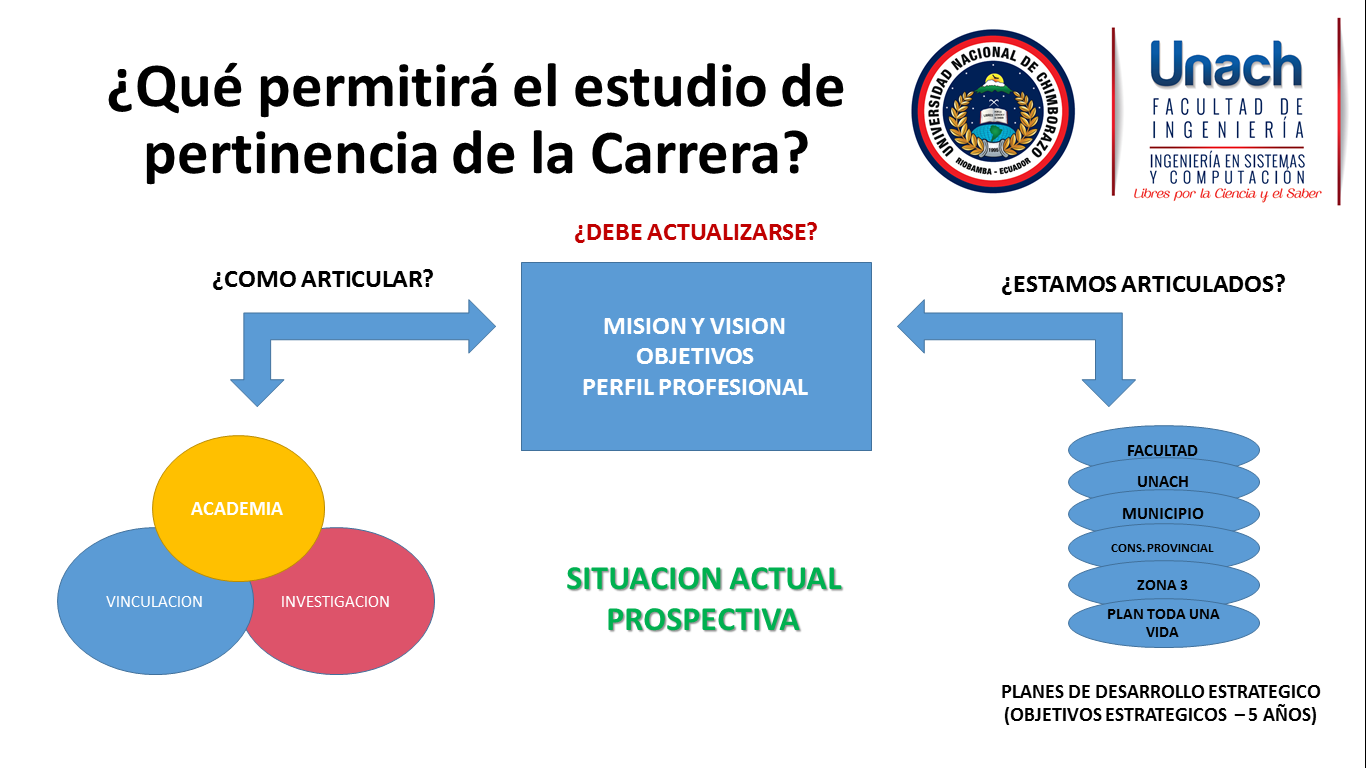 Figura X. Visión del Estudio de Pertinencia de la Carrera de……ANTECEDENTESReferentes normativos internacionalesReferentes normativos nacionales Referentes normativos internosEjemplo:La Universidad Nacional de Chimborazo es una institución de Educación Superior, con personería jurídica, sin fines de lucro, autónoma, de derecho público, creada mediante Ley N:98, publicada en el Suplemento del Registro Oficial N: 771 del 31 de Agosto de 1995, su domicilio principal es la ciudad de Riobamba; sus siglas son UNACH.Se rige por la constitución de la República del Ecuador, la Ley Orgánica de Educación Superior, su Reglamento y Estatutos, los Reglamentos y Resoluciones que explican en el Consejo de Educación Superior y en la Universidad. Descripción de la Carrera …,  se crea en la  Facultad de …la Carrera de…., modalidad …..(presencial), se crea la Carrera de…. con Resolución No. ……, cuya misión es:  “describir la misión” y visión: “describir la visión.”Describir los resultados de estudios anteriores de la carrera…… amparado en el Marco Legal  de la Constitución de República de Ecuador…., Ley Orgánica de Educación Superior – LOES ….., Plan Nacional de desarrollo 2021,Políticas de Ciencia y Tecnología, (en función de la carrera)en donde se determina que la Carrea de ….se ajusta a los requerimientos planteados por la Ley Orgánica de Educación Superior, publicada en el Registro Oficial No. 298, el martes 12 de Octubre del 2010, en su título VI Pertinencia, específicamente en el capítulo 1 Artículo 107, el cual plantea: “El principio de pertinencia consiste en que la educación superior responda a las expectativas y necesidades de la sociedad, a la planificación nacional, y al régimen de desarrollo, a la prospectiva de desarrollo científico, humanístico y tecnológico mundial, y a la diversidad cultural. Para ello, las instituciones de educación superior articularán su oferta docente, de investigación y actividades de vinculación con la sociedad, a la demanda académica, a las necesidades de desarrollo local, regional y nacional, a la innovación y diversificación de profesiones y grados académicos, a las tendencias del mercado ocupacional local, regional y nacional, a las tendencias demográficas locales, provinciales y regionales; a la vinculación con la estructura productiva actual y potencial de la provincia y la región, y a las políticas nacionales de ciencia y tecnología”.JUSTIFICACIÓNIntroducción que haga referencia a estudios de pertinencia anteriores de la Carrera (en el caso que hubiera) ……se justifica considerando:Que, se presenta en la ciudad de Riobamba el 28 de Noviembre de 2017 el nuevo Plan Estratégico de Desarrollo del Ecuador  2017-2021 denominado "PLAN TODA UNA VIDA" respondiendo al mandato constitucional expresado en la constitución vigente en los artículos “Art. 280.- El Plan Nacional de Desarrollo es el instrumento al que se sujetarán las políticas, programas y proyectos públicos; la programación y ejecución del presupuesto del Estado; y la inversión y la asignación de los recursos públicos; y coordinar las competencias exclusivas entre el Estado central y los gobiernos autónomos descentralizados. Su observancia será de carácter obligatorio para el sector público e indicativo para los demás sectores” y “Art. 293.- La formulación y la ejecución del Presupuesto General del Estado se sujetarán al Plan Nacional de Desarrollo. Los presupuestos de los gobiernos autónomos descentralizados y los de otras entidades públicas se ajustarán a los planes regionales, provinciales, cantonales y parroquiales, respectivamente, en el marco del Plan Nacional de Desarrollo, sin menoscabo de sus competencias y su autonomía”.Alinear los objetivos de la Carrera de …………de la UNACH, en concordancia y armonía con los objetivos estratégicos locales, zonales y nacionales.Los objetivos educacionales de la carrera deben alinearse a los objetivos estratégicos de facultad e institución.OBJETIVOS. 4.1 OBJETIVO GENERAL.Determinación del Objetivo General, puede plantearse así:Determinar la pertinencia de la carrera de ……. en relación a las tendencias de la ciencia, la tecnología, la formación profesional y los actores y sectores.4.2 OBJETIVOS ESPECÍFICOSDeterminación de los Objetivos Específicos, pueden plantearse:Relacionar los problemas y necesidades que abordará la profesión con los objetivos del Plan Nacional “Toda una Vida” 2017-2021.Evidenciar el manejo de los horizontes epistemológicos con la definición de los núcleos básicos, tecnologías de punta vinculados a los aprendizajes profesionales.Diagnosticar los problemas nacionales y locales con clara definición de las áreas prioritarias y estratégicas.Determinar el manejo de los horizontes epistemológicos con la definición de los núcleos básicos, tecnologías de punta vinculados a los aprendizajes profesionales.Determinar la demanda ocupacional y campos de actuación de acuerdo a las necesidades de los actores y sectores a los que se vinculará la profesión.Establecer la relación entre los aportes del currículo y los aspectos que se consideran en el Art. 107 de la LOES, así como el análisis de la demanda ocupacional.MARCO TEÓRICOEn este apartado se desarrollan los estudios e investigaciones que sirven de antecedentes y las teorías que los sustentan. Se pueden revisar los siguientes documentos:Constitución Política del EcuadorPNVB(2013-2017)Transformación de la matriz productivaMatriz energética del EcuadorObjetivos del Milenio de las Naciones UnidasReglamento de Régimen AcadémicoClasificación Internacional Normalizada de la Educación(CINE-UNESCO)Reglamento de unificación y armonización de la nomenclatura de títulos profesionales nacionales que confieren las instituciones de Educación Superior.Agenda o plan zonal Plan de Desarrollo Provincial 2005-2020Plan de Desarrollo CantonalDocumento de la Complejidad Sistémica de la Dra. Elizabeth Herrera de GranadosMisión y Visión de la UnachPlan Estratégico de Desarrollo InstitucionalModelo Educativo-Pedagógico y Didáctico de la Unach(2015)Dominios Científicos, Tecnológicos, y Humanísticos de la UNACHReglamento de Régimen Académico de la UNACHEstructura para presentación de proyecto de rediseños de carreras (CES)5.1 CONTEXTO EXTERNO5.1.1 CONSTITUCIÓN DE LA REPUBLICA Y LEY ORGÁNICA DE EDUCACIÓN SUPERIORCitar los artículos de la ley pertinentes.Ejemplo:  Que,	el artículo 353 de la Constitución de la República del Ecuador, establece: "El sistema de educación superior se regirá por: 1. Un organismo público de planificación, regulación y coordinación interna del sistema y de la relación entre sus distintos actores con la Función Ejecutiva ( ... )"; Revisar las teorías que los sustentan (marco de referencia o revisión de literatura)5.1.2 SOCIEDAD DEL CONOCIMIENTO E INTERCULTURALIDADAGREGAR LOS ARTICULOS DE LA LEY O INFORMACIÓN QUE SE CREYERE CONVENIENTE EN EL MARCO LEGAL.Ejemplo:Art. 351.- El sistema de educación superior estará articulado al sistema nacional de educación y al Plan Nacional de Desarrollo; la ley establecerá los mecanismos de coordinación del sistema de educación superior con la Función Ejecutiva……Art. 27.- La educación se centrará en el ser humano y garantizará su desarrollo holístico, en el marco del respeto a los derechos humanos, al medio ambiente sustentable…..5.1.3 MODELO DE EVALUACIÓN DE CARRERAS DEL CEAACESEl modelo de evaluación genérico de carreras es actualizado con fecha ………DESCRIBIR EL MODELO VIGENTE Los criterios de evaluación del modelo preliminar mencionado se muestran en la figura siguiente en el que a diferencia de los modelos de evaluación anteriores la Pertinencia es un Criterio, no un Subcriterio de Academia.Figura x.  Criterios genéricos de evaluación del entorno de aprendizaje de carrera…..PLAN DE DESARROLLO NACIONALABORDAR EL PLAN NACIONAL DE DESARROLLO EN REALCION A LA CARRERA DE ACUERDO A SU VIGENCIA… Ejemplo:El Plan Nacional de Desarrollo “Toda una Vida” 2017–2021 propone el abordaje de los objetivos y la política pública nacional a partir de tres ejes: 1) la garantía de derechos a lo largo del ciclo de vida, 2) una economía al servicio de la sociedad, y 3) la participación de la sociedad y la gestión estatal para el cumplimiento de objetivos nacionales; considerando como pilares fundamentales la sustentabilidad ambiental y el desarrollo territorial equitativo. 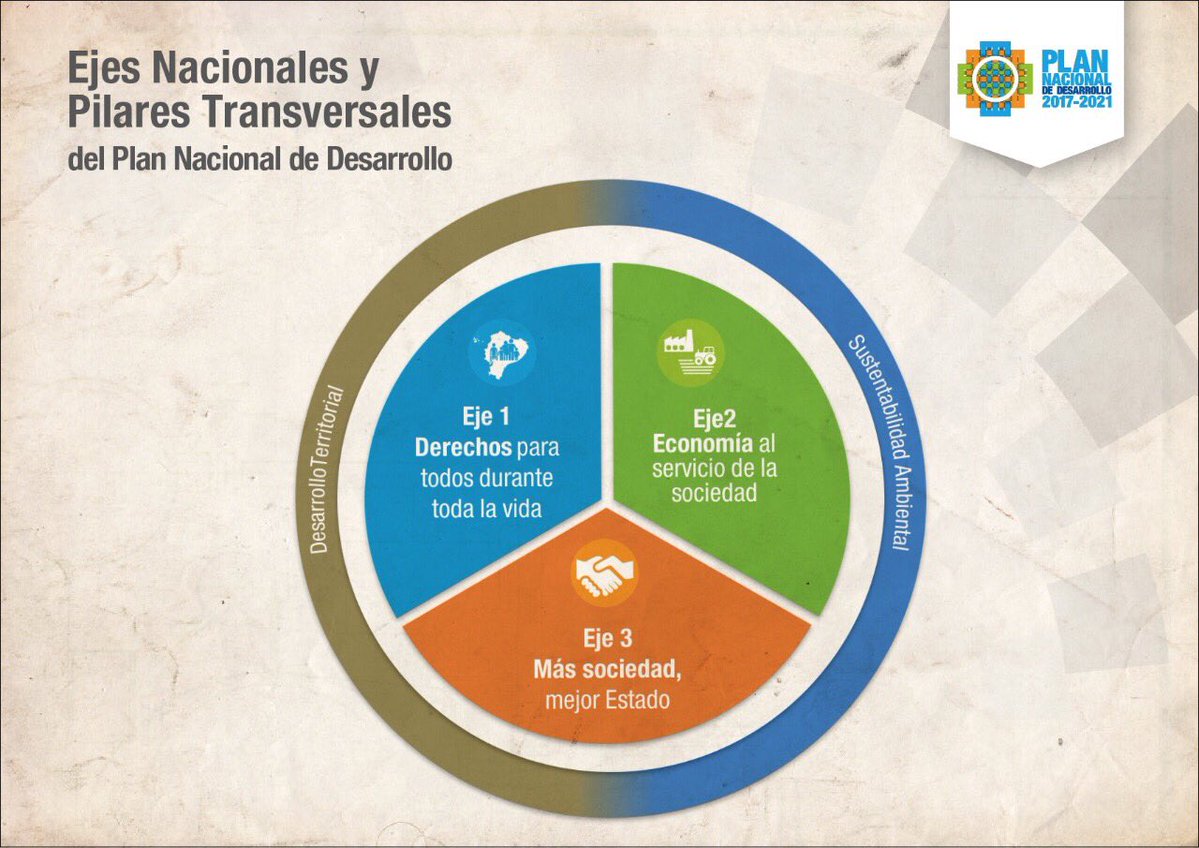 Figura x.  Ejes del Plan de Desarrollo “Toda una Vida” 2017-2021.5.1.4.1 OBJETIVOS ESTRATÉGICOS PLAN TODA UNA VIDA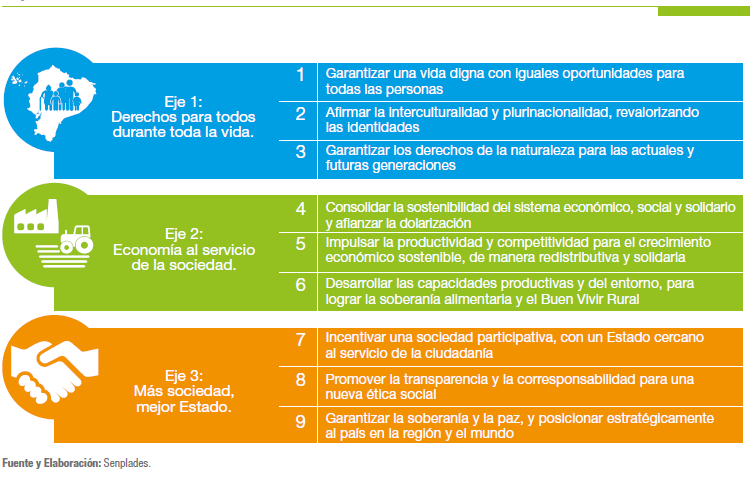 Figura x.  Objetivos del Plan de Desarrollo “Toda una Vida” 2017-2021.5.1.4.2 ARTICULACIÓN DE EJES Y OBJETIVOS DEL PLAN TODA UNA VIDAUBICAR EL EJE Y OBJETIVO QUE SE ALINEA CON LA CARRERAEje x: describir el eje Objetivo X: Transcribir el o los objetivos Política X.  describir la o las políticas Ejemplo:Tabla x. Objetivos 5 -  Plan Toda una Vida, Políticas y Metas.5.1.5 AGENDA ZONAL 3 REVISAR DENTRO DE LA AGENDA ZONAL LA ALINEACION CON LA CARRERA5.1.6 PLAN DE DESARROLLO Y ORDENAMIENTO TERRITORIAL PROVINCIAL – CHIMBORAZOREVISAR DENTRO DEL PLAN DE DESARROLLO Y ORDENAMIENTO ALINEACION CON LA CARRERA5.1.6.2 COMPONENTES DEL PLAN DE DESARROLLO Y ORDENAMIENTO TERRITORIAL DEL GAD CHIMBORAZO ALINEADOS A LA CARRERADESCRIBIR AQUELLOS QUE SE ADAPTEN A LA CARRERA5.1.7 PLAN DE DESARROLLO Y ORDENAMIENTO TERRITORIAL GAD – RIOBAMBADESCRIBIR EL PLAN VIGENTE Y AQUELLO QUE SE ADAPTE A LA CARRERA5.1.8 TENDENCIAS DE DESARROLLO DE LA FORMACIÓN PROFESIONALDESCRIBIR LAS TENDENCIAS MUNDIALES, REGIONALES Y LOCALES QUE TENGA LA CARRERA5.2 CONTEXTO INTERNO5.2.1 MODELO PEDAGÓGICO DE LA UNACHEl Modelo Educativo, Pedagógico y Didáctico de la UNACH se alinea al Art. 107 de la LOES.- Principio de pertinencia.- El principio de pertinencia consiste en que la educación superior responda a las expectativas y necesidades de la sociedad, a la planificación nacional, y al régimen de desarrollo, a la prospectiva de desarrollo científico, humanístico y tecnológico mundial, y a la diversidad cultural. Para ello, las instituciones de educación superior articularán su oferta docente, de investigación y actividades de vinculación con la sociedad, a la demanda académica, a las necesidades de desarrollo local, regional y nacional, a la innovación y diversificación de profesiones y grados académicos, a las tendencias del mercado ocupacional local, regional y nacional, a las tendencias demográficas locales, provinciales y regionales; a la vinculación con la estructura productiva actual y potencial de la provincia y la región, y a las políticas nacionales de ciencia y tecnología..5.2.1.1 ENFOQUE CURRICULAR (VIGENTE)PARA EL MACRO CURRÍCULO PARA EL MESO CURRÍCULOPARA EL MICRO CURRÍCULO 5.2.2 LINEAMIENTOS METODOLÓGICOS DE LA UNACHLINEAMIENTOS METODOLOGICOS DIDACTICOS SEGÚN EL MODELO DE LA UNACHEn el Proyecto de Rediseño Curricular, correspondiente a la Carrera de …….aprobado con Resolución ……….se mencionan también las siguientes Orientaciones Metodológicas:5.2.2.1 METODOLOGÍAS Y PROTOCOLOSMencionar las metodologías utilizadas en las diferentes Unidades Metodologías y protocolos de la Unidad BásicaEjemplo:Métodos Inductivo – DeductivoMétodo AnalógicoMétodo ActivoMétodo VerbalísticoMétodo DogmáticoEtc.Metodologías y protocolos de La Unidad ProfesionalMencionar las metodologías utilizadas en la Unidad ProfesionalMetodologías y protocolos de La Unidad de TitulaciónMencionar las metodologías utilizadas en la Unidad de Titulación5.2.2.2 METODOLOGÍA Y AMBIENTES DE APRENDIZAJESEN FUNCIÓN DE LOS CONTEXTOS EDUCATIVOS PLANIFICADOS POR LA CARRERAAmbientes de asesoría a la comunidad (Vinculación con la sociedad y el campo laboral)Describir los ambientes que se utilizan con esta finalidadAmbientes de investigación Bibliotecas con material bibliográfico actualizado, bases de datos, libros electrónicos y revistas científicas y otros ambientes con los que cuente la carrera.Ambientes de interacción, colaboración y conectividad digital (aulas de clases y auditorios)Ambientes de desempeño profesional (prácticas pre profesionales)Ambientes abiertos, creativos y multidisciplinariosPueden aprovecharse diversos espacios formales e informales, virtuales o presenciales, redes sociales o conexión uno a uno, para favorecer el intercambio de ideas entre diferentes disciplinas. Ambiente VirtualEste ambiente es un entorno de aprendizaje mediado por la tecnología. Es un entorno interactivo de construcción de conocimiento, en donde existe una interacción entre directivos, docentes y estudiantes. Para las actividades que se desarrollarán dentro de este ambiente, se tiene los siguientes elementos:• BLearning institucional• Sistema Académico SICOA• Plataforma MOODLE, aulas virtuales• Web colaborativa 2.0• Biblioteca Virtual• Base de Datos Libros electrónicos• Base de Datos Revistas CientíficasAmbiente BienestarPara las actividades que se desarrollarán dentro de este ambiente, se tiene los siguientes elementos:• Oficinas de atención administrativa• Oficinas de atención académica• Espacios de recreación y esparcimiento.• Departamento de Bienestar estudiantilMetodologías de aprendizaje que garantizan las capacidades de exploración, construcción, conectividad del conocimiento y el desarrollo del pensamiento crítico y creativo en los estudiantes.Lección magistralEstudio de casosResolución de ejercicios y problemasAprendizaje cooperativoAprendizaje orientado a proyectos Construcción de Modelos y PrototiposClases Prácticas (Laboratorio o Campo)Trabajo Autónomo.Etc.5.2.3 MISIÓN Y VISIÓN DE LA UNACHMISIÓN VISIÓN 5.2.4   MISIÓN Y VISIÓN DE LA FACULTAD DE ….MISIÓNVISIÓN5.2.5 MISIÓN DE LA CARRERA5.2.6 VISIÓN DE LA CARRERA5.2.7 RESEÑA HISTÓRICA DE LA CARRERA DE …..5.2.7.1   NÚCLEOS DE FORMACIÓNDescribir núcleos de formación de cada CarreraTabla x.  …….En función del análisis de la Guía RAE, emitida por el CES y el CEAACES, se realiza la identificación de los campos de formación con sus respectivas áreas de conocimiento…. en la Tabla x.Tabla x…………………..Fuente: Dirección de Carrera5.2.7 OBJETIVOS EDUCACIONALES5.2.8 PERFIL DE EGRESO5.2.9 CAMPO OCUPACIONAL5.2.10 MALLA CURRICULAR VIGENTE5.2.11 PLANTA DOCENTEDescribir la planta docente en número de docentes titulares o no titulares, con número de docentes que tengan Ph.DDOCENTES OCASIONALESTabla x.- Planta Docente  Ocasional -  xxxxx – xxxxxxxFuente: Dirección de CarreraDOCENTES TITULARESTabla 9.- Planta Docente  Titular -  Periodo xxxxxx – xxxxxxFuente: Dirección de Carrera5.2.12 ACTORES Y SECTORES VINCULADOS CON LA CARRERAActores y sectores vinculados a la profesión que integran el objeto de estudio de la profesión.Tabla x. Mapa de Actores Vinculados con la Carrera de …….5.2.13. HORIZONTES EPISTEMOLÓGICOS DE LA CARRERAPara la determinación de los horizontes epistemológicos, se identifican los problemas y necesidades del entorno, se debe analizar los planes existentes y el aporte del currículo a los referentes normativos.5.2.14 SITUACIÓN ACTUAL DE LOS EJES DE LA CARRERA.5.2.14.1 INFORME DE SEGUIMIENTO A GRADUADOS PERÍODO XXX-XXXA continuación, se pueden describir algunos ítems de los resultados del Informe de la encuesta aplicada de acuerdo al criterio de cada carrera:Tabla xx. Número de Encuestados Seguimiento a GraduadosFuente: Informe de Seguimiento a Graduados periodo xxxxASPECTOS PARA SER ELEGIDO EN EL TRABAJO.Tabla x. Aspectos para ser elegido en el trabajo - Seguimiento a GraduadosAPORTE DE LAS ASIGNATURAS DE EDUCACIÓN GENERAL AL EJERCICIO PROFESIONALTabla xx. Aporte de las asignaturas de Educación General al ejercicio profesional - Seguimiento a GraduadosFuente: Informe de Seguimiento a Graduados periodo xxxxAPORTE DE LAS ASIGNATURAS DE CIENCIAS BÁSICAS AL EJERCICIO PROFESIONALTabla xx. Aporte de las asignaturas de Ciencias Básicas al ejercicio profesional - Seguimiento a Graduados.Fuente: Informe de Seguimiento a Graduados periodo xxx-xxxAPORTE DE LAS ASIGNATURAS DE PROFESIÓN AL EJERCICIO PROFESIONAL.Tabla x. Aporte de las asignaturas de Profesión al ejercicio profesional - Seguimiento a Graduados.Fuente: Informe de Seguimiento a Graduados periodo xxx-xxxRECURSOSTabla x. Satisfacción en los Recursos - Seguimiento a Graduados.Fuente: Informe de Seguimiento a Graduados periodo xxx-xxx5.2.14.2 INFORME DE VINCULACIÓN CON LA SOCIEDAD PERÍODO CORRESPONDIENTESegún formato aprobado 5.2.14.3. INFORME DE PRÁCTICAS PRE PROFESIONALES DEL PERÍODO CORRESPONDIENTESegún formato aprobado 5.2.14.4 INFORME DEL EJE DE INVESTIGACIÓNLa UNACH a través del ICITS gestiona las líneas y sub líneas de investigación institucionales, la carrera de ……..Producción científica de la carreraDescribir la Producción Intelectual de la carrera en un lapso de tiempo, respecto a Producción Científica, Libros y Capítulos de Libros, Producción Regional y Ponencias.Tabla xx. Producción Intelectual Carrera de ….Fuente: ICITS – UNACHEjemplo:Tabla x. Análisis Eje de Investigación -  Carrera de …PROYECTOS DE INVESTIGACIÓN EN EJECUCIÓN CON PARTICIPACIÓN DE DOCENTES DE LA CARRERATabla x. Proyectos de Investigación de la Carrera de ….Fuente: ICITS6. METODOLOGÍASe describe como fue llevada a cabo la investigaciónTipo de investigación (exploratoria, descriptiva, etc)Diseño utilizado (De campo, bibliográfico, etc)PoblaciónIdentificación de participantes involucrados en el estudio, la técnica aplicada para determinar la muestra, descripción sobre el género, procedencia, edad, y otros descriptores que puedan ser importantes en la naturaleza del estudio, características de los participantes. Ejemplo: representantes de instituciones, públicas, privadas, expertos en áreas de conocimiento, egresados, académicos, empleadores, otros.MuestraEjemplo: Aplicando la fórmula de cálculo de la muestra para poblaciones finitas, se obtuvo: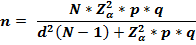 Instrumentos o técnicas de recolección de informaciónDescripción de los instrumentos o técnicas utilizadas para recolectar información objeto del estudio. Dependiendo del tipo de estudio se incluirán técnicas como entrevistas, grupos de discusión, análisis de información documental y otros.ProcedimientoSe realiza un resumen de cada paso en el desarrollo de la investigación. Ejemplo: Con el fin de dar cumplimiento a los objetivos planteados en el presente proyecto se realizaron las siguientes actividades:Estudio bibliográfico de Plan Nacional Toda una Vida…. Ley Orgánica de Educación Superior, Reglamento de Régimen Académico, Reglamento de …Análisis de informes actualizados de los ejes de la carrera como Seguimiento a Graduados, Vinculación con la Sociedad, Practicas Pre profesionales e Investigación….etcAnálisis de tendencias del desarrollo de la formación profesional….(describir documentos)Aplicación de una encuesta, entrevista, etc…….Análisis de Resultados del estudio de pertinencia.Redacción de Conclusiones y Recomendaciones.Etc.7.  RESULTADOS  MATRICES DE INTERRELACIÓN EXTERNAS E INTERNASMATRIZ DE ALINEAMIENTO EXTERNALuego del proceso de análisis respectivo, la convocatoria a socialización y priorización de la propuesta de objetivos estratégicos a considerarse y alinearse…. de la Carrera de …… el Objetivos ….Ejemplo: Objetivo Estratégico 5 del Plan “Toda una Vida” 2017-2021.Tabla xx. Matriz de Alineación ExternaFuente: Los autoresMATRIZ DE ALINEAMIENTO INTERNOEjemplo:Tabla xx. Matriz de Alineación InternaDEMANDA DEL MERCADO LABORALIndicar los resultados obtenidos en la encuesta aplicada a empleadores, describir las áreas en las cuales se requiere más profesionales o necesitan ser atendidas desde el punto de vista del empleador, además indicar las tendencias más relevantes generadas desde el mercado laboral 7.3 DEMANDA DEL ESPACIO PROFESIONAL.Indicar el área y describir las funciones que se requieren por parte del profesional.7.4 CAMPOS DE ACTUACIÓN DEL PROFESIONAL DE LA CARRERA DE ….Indicar por áreas, funciones, sector público o privado; de acuerdo a las encuestas aplicadas a los empleadores, los campos de actuación de los futuros profesionales, así como la actuación que se podría tener como profesional independiente o al generar un proyecto de emprendimiento. 7.5 SEGUIMIENTO A GRADUADOSSe debe describir el resumen de empleabilidad obtenido de las encuestas aplicadas en seguimiento a Graduados de la carrera que tenga como mínimo la siguiente información:N° de empleadores que han tenido los graduados que trabajanTiempo que llevan trabajando los graduadosSector al que corresponde la empresa o institución en la que trabajaGraduados que trabajan por cuenta propiaCampos ocupacionales de los graduados; Comparado con lo que ocurre en el sector de la economía del paísNiveles remunerativos de los graduadosNiveles de satisfacción de los graduados que trabajan.7.6 VINCULACIÓN CON LA SOCIEDADSe pueden presentar resultados de encuestas aplicadas a empresas o instituciones interesadas en trabajar en proyectos de vinculación y las áreas en las cuales se requiere la participación de la carrera.Se debe indicar los objetivos, actividades y resultados de los proyectos de vinculación (finales o parciales), indicar el enfoque académico y el impacto que la Carrera puede tener en este contexto.7.7 PRACTICAS PRE PROFESIONALES.Mencionar las instituciones públicas o privadas en las cuales los estudiantes realizan sus prácticas, convenios vigentes, e información relacionada con prácticas pre profesionales que la carrera considere relevante.7.8 INVESTIGACIÓNSegún las encuestas realizadas determinar en qué les interesa trabajar a las instituciones públicas y privadas con respecto a proyectos de Investigación.8. CONCLUSIONES9. PROSPECTIVA DE LA CARRERA9.1 ELEMENTOS CURRICULARESLuego del desarrollo del estudio de pertinencia analizar los resultados e identificar la necesidad de generar y/o actualizar la información curricular como, por ejemplo:PERFIL PROFESIONAL PERFIL DE EGRESOOBJETIVOS EDUCACIONALESNÚCLEOS DE FORMACIÓNCAMPO OCUPACIONALCAMPOS DE ACTIVIDAD DE PROFESIONALLINEAMIENTOS METODOLÓGICOSEtc.9.2 INFRAESTRUCTURAInfraestructura que requiere la carrera.9.3 PROGRAMAS DE ESTUDIOS DE POSTGRADODescribir la necesidad o no de crear al menos un programa de postgrado a nivel de maestría.PLANTA DOCENTEDescribir la necesidad de la planta docente de la carrera.Ejemplo: Planes de capacitación por periodo académico que incluya las necesidades actuales de los docentes, implementación de estrategias para que los docentes de la carrera puedan acceder según el Art. 21.- Reconocimiento y estímulos, del Reglamento de evaluación integral al desempeño del personal académico de la Universidad Nacional de Chimborazo; a becas de perfeccionamiento académico, etc. INVESTIGACIÓNDescribir la necesidad de la carrera en Investigación.Ejemplo: Contar con grupos de investigación que permitan sostener la línea y sub línea de investigación vigentes, proyectar la creación efectiva de grupos de investigación que permitan contribuir a los objetivos estratégicos pertinentes del contexto externo y dar respuesta a la creación futura de líneas de investigación requeridas por las instituciones públicas y privadas, proponer programas/proyectos de investigación multidisciplinarios y articulados con los ejes de Vinculación con la Sociedad y la Academia, en los cuales participen tanto docentes como estudiantes, incrementar el porcentaje de docentes involucrados en proyectos de investigación, etc.VINCULACIÓNDescribir la necesidad de la carrera en Vinculación.Ejemplo: Disponer de Convenios Interinstitucionales (Marco o Específicos) que permitan la generación de programas/proyectos de Vinculación con la sociedad, generar programas/proyectos de Vinculación con la Sociedad que respondan a los objetivos estratégicos pertinentes del contexto externo y que den respuesta a las líneas de vinculación requeridos por las instituciones públicas y privadas, etc.PRÁCTICAS PRE PROFESIONALESDescribir la necesidad de la carrera en prácticas pre profesionales.Ejemplo:Disponer de Convenios Interinstitucionales (Marco o Específicos) que permitan la integración de los estudiantes a la ejecución de sus prácticas pre profesionales, etc.10. BIBLIOGRAFÍABibliografía según normas APA.11. ANEXOSFacultad de ………………Carrera de …………………….ESTUDIO DE PERTINENCIA DE LA CARRERA DE …., 201XNOMBRE DE LA INSTITUCIÓNUniversidad Nacional de ChimborazoTELÉFONO03- 2962611 - 2954854   Casilla  1406 DIRECCIÓNCampus Universitario Ms.C. Edison Riera R. , Km 1 ½ vía a Guano.PORTAL WEBwww.unach.edu.ecAUTORIDADES INSTITUCIONALESAUTORIDADES INSTITUCIONALESRECTORNombres:PERÍODO 20xx – 20xxVICERRECTORA ACADÉMICANombres:PERÍODO 20xx – 20xxVICERRECTOR DE POSGRADO E INVESTIGACIÓNNombres:PERÍODO 20xx – 20xxVICERRECTORA ADMINISTRATIVANombres:PERÍODO 20xx – 20xxAUTORIDADES FACULTAD DE INGENIERÍAAUTORIDADES FACULTAD DE INGENIERÍADECANO VICEDECANA DATOS GENERALESDATOS GENERALESNOMBRE COMPLETO:LOGO DE LA CARRERATELÉFONODIRECCIÓN Campus Universitario Ms.C. Edison Riera R. , Km 1 ½ vía a Guano, Facultad de ………….PORTAL WEBDIRECCIÓN DE CORREO ELECTRÓNICODIRECTOR DE LA CARRERAOFERTA ACADÉMICAOFERTA ACADÉMICATÍTULO QUE OTORGAMODALIDAD DE APRENDIZAJENÚMERO DE PERIODOS ACADÉMICOS A CURSARNÚMERO DE SEMANAS POR PERIODO ACADÉMICONÚMERO TOTAL DE CRÉDITOSOBJETIVOPOLÍTICASMETASObjetivo 5.- Impulsar la productividad y competitividad  para el crecimiento económico sostenible de manera redistributiva y solidariaPolítica 5.6  Promover la investigación, la formación, la capacitación, el desarrollo y la transferencia tecnológica, la innovación y el emprendimiento, la protección de la propiedad intelectual, para impulsar el cambio de la matriz productiva mediante la vinculación entre el sector público, productivo y las universidades.Incrementar de 4,6 a 5,6 el Índice de Desarrollo de Tecnologías de la Información y Comunicación a 2021.Aumentar el número de publicaciones científicas a 2021.Mejorar el Índice de Productividad Nacional a 2021.CÓDIGO DEL NÚCLEONOMBRE DEL NÚCLEOCAMPOS DE FORMACIÓN ÁREASCÓDIGOBásicaBásicaBásicaCiencias Básicas de ……Ciencias Básicas de ……Ciencias Básicas de ……Ciencias Básicas de ……Ciencias Básicas de ……Formación ProfesionalFormación ProfesionalFormación ProfesionalFormación ProfesionalN°NOMBRES                                    (apellidos y nombres completos)N° CÉDULAEMAILDEDICACIÓNTIPOTITULO(s) DE PREGRADOTITULO(s) DE POSGRADO1234567891011Nro.NOMBRES                                    (apellidos y nombres completos)CEDULA / PASAPORTEEMAILCATEGORÍADEDICACIÓNTIPOTITULO(s) DE PREGRADOTITULO(s) DE POSGRADO123456789101112ACTORESFUNCIONES Y ROLESPERIODOTOTAL GRADUADOSENCUESTADOSPORCENTAJExxxxTotalASPECTOVALORACIÓNRECUENTOPORCENTAJEDominio de conocimientos en el áreaAlto Dominio de conocimientos en el áreaMedioDominio de conocimientos en el áreaBajoPoseer un nivel de posgradoAlto Poseer un nivel de posgradoMedioPoseer un nivel de posgradoBajoConocimientos de un idioma extranjeroAlto Conocimientos de un idioma extranjeroMedioConocimientos de un idioma extranjeroBajoExperiencia laboral previaAlto Experiencia laboral previaMedioExperiencia laboral previaBajoDemanda de profesionales de la carreraAlto Demanda de profesionales de la carreraMedioDemanda de profesionales de la carreraBajoASIGNATURASVALORACIÓNRECUENTOPORCENTAJEAlto MedioBajoAlto MedioBajoAlto MedioBajoAlto MedioBajoASIGNATURAVALORACIÓNRECUENTOPORCENTAJEAlto MedioBajoAlto MedioBajoAlto MedioBajoASIGNATURASVALORACIÓNRECUENTOPORCENTAJEAlto MedioBajoAlto MedioBajoAlto MedioBajoAlto MedioBajoRECURSOVALORACIÓNRECUENTOPORCENTAJEBibliotecasAltoBibliotecasMedio BibliotecasBajo LaboratoriosAltoLaboratoriosMedio LaboratoriosBajo Equipos informáticos y audiovisualesAltoEquipos informáticos y audiovisualesMedio Equipos informáticos y audiovisualesBajo Salones de claseAltoSalones de claseMedio Salones de claseBajo Espacios libres y de esparcimientoAltoEspacios libres y de esparcimientoMedio Espacios libres y de esparcimientoBajo Espacios virtualesAltoEspacios virtualesMedio Espacios virtualesBajo LIBROS O CAPÍTULOS DE LIBROS INVESTIGACIÓN REGIONALPONENCIASPRODUCCIÓN CIENTÍFICACANTIDAD TOTAL DE ÍTEMS PRODUCIDOS POR LOS DOCENTES DE LA CARRERAEJEREALIDADHALLAZGOSRECOMENDACIONESProblemas:Limitada producción científica, más del 50% de docentes no ha escrito artículos científicos.Fortalezas:Debilidades:Oportunidades:Qué aspectos nuevos se han encontrado:Sugerencias:Creación de nuevas políticas de estímulo y apoyo a la producción científica.NOMBRE DEL PROYECTODIRECTORAREA DE CONOCIMIENTOLÍNEA DE INVESTIGACIÓNN110d6.5%  de Errorp95% de Probabilidad de Éxitoq5%  de Probabilidad de Fracasoz1,96 Niveles de ConfianzaMuestra74OBJETIVOS ESTRATÉGICOSOBJETIVOS ESTRATÉGICOSOBJETIVOS ESTRATÉGICOSOBJETIVOS ESTRATÉGICOSMISIÓNMISIÓNMISIÓNPLAN TODA UNA VIDA 2017 – 2021PLAN ZONAL 3(Chimborazo, Cotopaxi, Tungurahua)PDyOT GAD CHIMBORAZOPEDI GAD MUNICIPIO DE RIOBAMBAUNACHFACULTAD DE ….CARRERA DE…..Objetivo 5.- Impulsar la productividad y competitividad  para el crecimiento económico sostenible de manera redistributiva y solidaria.Conectividad regional, nacional e internacional para la integración territorial, productiva y comercial.Contribuir al incremento del acceso y cobertura a bienes y servicios a través de la implementación de infraestructura como elemento estratégico que permita articular la población con el medio físico, dinamizar la economía local y sus actividades, para promover el ejercicio de los derechos ciudadanos y garantizar la realización del buen vivir.Expandir la cobertura de red inalámbrica en el cantón RiobambaCrear, desarrollar, transferir y difundir el conocimiento, los saberes y la cultura a través de la aplicación de procesos de formación académica, investigación y vinculación; bajo principios de pertinencia, integralidad, interculturalidad, equidad, preservación del ambiente, fortaleciendo el talento humano, para la construcción de una mejor sociedad.Formar profesionales ….La carrera de ….forma profesionales con bases científicas…..Objetivo 5.- Impulsar la productividad y competitividad  para el crecimiento económico sostenible de manera redistributiva y solidaria.Generación de valor agregado en las cadenas productivas priorizadas.Contribución al desarrollo de la pequeña y mediana industria.Contribuir al incremento del acceso y cobertura a bienes y servicios a través de la implementación de infraestructura como elemento estratégico que permita articular la población con el medio físico, dinamizar la economía local y sus actividades, para promover el ejercicio de los derechos ciudadanos y garantizar la realización del buen vivir.Mejorar las condiciones de movilidad, calidad y cobertura de transporte terrestre en el cantón con énfasis en grupos de atención prioritaria.Crear, desarrollar, transferir y difundir el conocimiento, los saberes y la cultura a través de la aplicación de procesos de formación académica, investigación y vinculación; bajo principios de pertinencia, integralidad, interculturalidad, equidad, preservación del ambiente, fortaleciendo el talento humano, para la construcción de una mejor sociedad.Formar profesionales ….La carrera de ….forma profesionales con bases científicas…..MODELO EDUCATIVO PEDAGÓGICO Y DIDÁCTICO DE LA UNACHPEDI UNACH 2017-2021PEDI FACULTAD 2017 – 2021OBJETIVOS EDUCACIONALESFACULTAD DE INGENIERÍAOBJETIVOS EDUCACIONALESCARRERA 